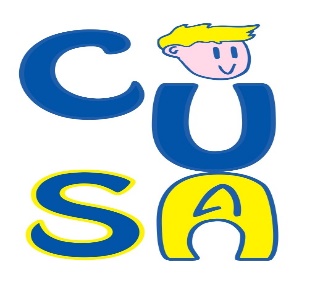 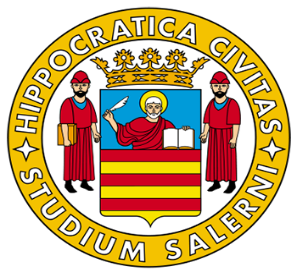 CUS SALERNO VOLLEY CUPPRIMO TORNEO UNIVERSITARIO 2021/2022PARTECIPANTI e REQUISITIPossono partecipare al Primo Torneo tutti coloro che risultino regolarmente iscritti al CUS nell’anno sportivo 2021-22.Ogni squadra deve essere obbligatoriamente composta da un min. di 6 ad un max. di 12 atleti.ISCRIZIONEPer poter effettuare l’iscrizione al torneo tutti i partecipanti dovranno ritirare presso le segreterie degli impianti sportivi universitari del Cus Salerno –Campus di Baronissi o Campus Fisciano, o scaricare dal sito www.cussalerno.it la modulistica necessaria per il tesseramento e compilare il modello d’iscrizione torneo a squadre ed individuale.SVOLGIMENTO TORNEOa) L’andamento generale del torneo (risultati, classifiche ecc.) sarà seguito da un’apposita commissione predisposta dal CUS Salerno.b) Gli incontri si disputeranno presso gli impianti sportivi universitari Campus di Baronissi nei giorni prestabiliti di lunedì e/o mercoledì.c) Il contributo per la regolare iscrizione al torneo è di €50 a squadra.EQUIPAGGIAMENTO GIOCATORI Le squadre dovranno dotarsi di completini o in mancanza di questi ultimi, di magliette dello stesso colore.Nell’eventualità di divise con colori simili le squadre potranno usufruire delle casacche messe a disposizione dall’ente compilando l’apposito modulo di richiesta allegando un documento di riconoscimento che sarà loro restituito alla riconsegna del materiale.INFORMAZIONIIl calendario del torneo sarà determinato previo sorteggio presso gli impianti sportivi universitari del Campus di Baronissi alla presenza dei capitani delle squadre.Gli interessati potranno chiedere informazione presso le segreterie degli impianti sportivi universitari del Cus Salerno –Campus Fisciano e Campus Baronissi  dal lunedì al venerdì dalle ore 9:00 alle ore 20:00, o rivolgendosi al numero 089.965448.Il CUS Salerno declina da ogni responsabilità civile e penale in merito ad eventuali furti, danni ed infortuni che potrebbero accorrere prima, durante e dopo la gara ad atleti, cose, dirigenti e terzi. Inoltre le squadre, saranno le uniche responsabili di eventuali danni provocati agli impianti sportivi. Pertanto, si consiglia di non lasciare oggetti, borse, abbigliamento ecc. negli spogliatoi.RINUNCIA A GARA, RITIRO O ESCLUSIONE DELLE SQUADRE DAL TORNEO.Ogni squadra deve essere composta da un massimo di 12 giocatori; nel caso in cui la lista non raggiunga le 12 unità, potrà essere completata entro L’INIZIO DELLA PRIMA GARA.Ogni squadra deve OBBLIGATORIAMENTE schierare in campo un minimo di 2 donne che possono essere sostituite solo con atlete dello stesso sesso. Le squadre hanno l’obbligo di portare a termine la manifestazione e di concludere le gare iniziate.La squadra che rinuncia alla disputa di una gara del torneo o rinuncia a proseguire nella disputa della stessa, laddove sia già in svolgimento, subisce la perdita della gara con il punteggio di 0-2 o con il punteggio al momento più favorevole alla squadra avversaria.Le squadre che cumuleranno n.3 rinunce saranno escluse dal torneo e non faranno più classifica (tutte le gare precedentemente disputate saranno considerate perse con il punteggio di 0-2. Le squadre che non risulteranno in regola con il pagamento delle quote previste saranno considerate sconfitte con il risultato di 0-2.Il capitano è incaricato di provvedere al pagamento presso la segreteria degli impianti sportivi universitari del C.U.S.Salerno –Campus di BaronissiSPOSTAMENTO GARELe eventuali richieste di spostamento gara dovranno comunque pervenire alla segreteria degli impianti sportivi universitari del Cus Salerno –Campus di Baronissi per iscritto e avvalendosi degli appositi moduli, tramite indirizzo mail (cusbaronissi@gmail.com) almeno 48 ore prima della disputa della gara. Ogni gara avrà a disposizione n.1 (uno) richieste spostamento nell’arco dell’intera manifestazione. REGOLE PRELIMINARI PER IL CORRETTO SVOLGIMENTO DEL TORNEOIl torneo seguirà scrupolosamente le regole tecniche del gioco della pallavolo della FIPAV con qualche variante che verrà preventivamente segnalata alle squadre all’atto dell’iscrizione. Prima della partita ogni squadra dovrà effettuare il riconoscimento agli arbitri designati o ad un responsabile del Cus Salerno.Il riconoscimento si effettua sui campi dell’impianto, esibendo OBBLIGATORIAMENTE agli arbitri o al suddetto responsabile il TESSERINO C.U.S. 2021/2022 rilasciato all’atto dell’iscrizione e di un documento riconosciuto (carta d’identità o patente con foto).Possono partecipare alle gare e quindi al riconoscimento arbitrale coloro che hanno regolarizzato il tesseramento al C.U.S Salerno prima dell’inizio del torneo.Gli arbitri saranno già forniti di elenchi (CAMP3) delle squadre partecipanti, per cui l’unica operazione che ogni giocatore dovrà effettuare prima di ogni gara è quanto previsto al punto 3.I giocatori che arriveranno in ritardo, presenti nella lista (CAMP3) già fornita agli arbitri, potranno prendere parte alla gara in qualsiasi momento della stessa contestualmente al riconoscimento da parte dell’arbitro o di un responsabile del Cus Salerno.Il TEMPO MASSIMO DI TOLLERANZA rispetto all’inizio delle gare è di 10 minuti, scaduti i quali verrà attribuito d’ufficio lo 0-2 a tavolino della squadra assente o incompleta. La squadra presente può comunque riservarsi il diritto alla disputa della gara; può, pertanto, attendere l’arrivo della squadra ritardataria e, compatibilmente alla disponibilità degli impianti del Cus Salerno, decidere di prendere parte alla gara.COMPORTAMENTI VIOLENTI E/O ANTISPORTIVINon sarà tollerato alcun comportamento violento e/o antisportivo sia dentro che fuori dal campo di gioco; al soggetto resosi protagonista di fatti incresciosi, che possono andare dall’ingiuria all’atto violento, qualora venisse identificato dall’arbitro e/o da responsabili del C.U.S. Salerno, sarà applicata una sanzione disciplinare che va dalla squalifica canonica per le gare successive, alla perdita della gara, a punti di penalizzazione in classifica, fino alla radiazione per sé e per l’intera squadra.Nel caso in cui i fatti sopra menzionati siano commessi da persone estranee alla squadra, ma riconosciuti come al seguito della stessa, la sanzione verrà applicata anche alla squadra per responsabilità oggettiva, fatto salvo la prova inconfutabile che la stessa risulti estranea all’evento e impossibilitata ad evitare la causazione.Nel caso di comportamento particolarmente riprovevole, la squadra subirà eventuali penalità previste dalle norme federali vigenti.PREMIVerranno premiate le prime TRE squadre classificate con coppe e/o materiale sportivo. RECLAMOLe squadre hanno la possibilità di presentare reclamo presso la segreteria degli impianti sportivi universitari del Cus Salerno –Campus di Baronissi  entro e non oltre le 24h successive alla gara compilando un apposito modulo consegnato ad ogni capitano all’atto dell’iscrizione al torneo. Le Segreterie